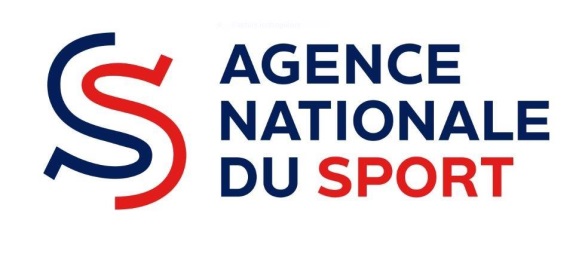 APPEL A PROJETSAISANCE AQUATIQUE
Nom du projet : IDENTIFICATION DU PORTEUR ENJEUX DU PROJET Mettre en place des « classes bleues » : Une séance par jour pendant deux semaines consécutives Deux séances quotidiennes pendant une semaine  Deux séances quotidiennes pendant une semaine de classe externalisée ou de séjour de vacances Organiser une ou des sessions de formation « aisance aquatique »
 Les deuxObjectif principal :Objectifs secondaires :Publics cibles :Préciser le ou les établissements scolaires impliqués :Préciser la typologie des personnes impactées : les habitants des quartiers de la politique de la ville (QPV) les habitants des zones rurales fragilisées (zone de revitalisation rurale [ZRR], bassins de vie comprenant au moins 50% de la population en ZRR,…) les personnes en situation de handicap les femmes et les jeunes filles - la pratique féminine sera encouragée dans tous les sports, en particulier au sein des zones carencées Autres (préciser) :Programmes(s) déjà existant(s) sur ce sujet au sein de la structure :Présentation détaillée du projetVolet 1 : organisation de «  classes bleues » sur le temps scolaire/périscolaire à destination d’enfants de 3 à 6 ans.(Dispositions techniques et pédagogiques mises en œuvre, implication des acteurs nationaux et territoriaux, modalités de communication, liens avec d’autres programmes, etc.):Programme : Présentation de l’équipe pédagogique (CV, organisation pratique…), Merci de préciser : Le nom, la fonction, les certifications et le curriculum vitae du coordonnateur, le ou les noms et profils des encadrants en s'assurant que ces derniers sont en possession des diplômes nécessaires. Cela comprend des : personnels de l’Education nationale (professeurs des écoles, CPC EPS, IEN), d’éducateurs sportifs ou d’éducateur territoriaux des activités physiques et sportives (ETAPS) des collectivités territoriales amenés à encadrer les « classes bleues » ; Merci de joindre les CV et diplômes des encadrants.Partenariat pour la mise en œuvre des « classes bleues » :Le porteur de projet : •	devra justifier des partenariats d’organisation ci-dessus ; •	fournir un emploi du temps prévisionnel et le projet pédagogique ; •	les pièces réglementaires nécessaires à ce type d’organisation (agrément sortie scolaire, déclaration de stage ACM le cas échéant etc…)Présentation du modèle économique :Description du pilotage du projet et état de la mise en œuvre : Planning envisagé, points d’étape, évolutions éventuelles de la gouvernance de la structure, coopérations prévues…Ancrage territorial et institutionnel :Partenariat(s) mis en place (autres ministères, établissements publics nationaux, associations nationales, agence du service civique, collectivités territoriales, etc…)Pour rappel si le porteur de projet est une association, il devra présenter l’accord d’une ou plusieurs collectivités (PV de réunion, lettre de soutien), l’accord d’un ou plusieurs établissements scolaires pour garantir la mise en œuvre de l’expérimentation (lettre de soutien, présentation des créneaux..) via les instances locales du Ministère de l’éducation. Si le porteur de projet est une collectivité, il devra présenter l’accord d’un ou plusieurs établissements scolaires pour garantir la mise en œuvre de l’expérimentation (lettre de soutien, présentation des créneaux..) via les instances locales du Ministère de l’éducation. Une attention particulière sera portée sur les projets qui intégreront le mouvement sportif (clubs, comités départementaux, ligues).Modalités d’évaluation de l’action (méthode d’évaluation et indicateurs choisis au regard des objectifs ci-dessus) Notamment :D’un point de vue de la pratique :L’enseignement de l’aisance aquatique suit trois séquences (de 8 séances), chacune d’elles devant permettre l’acquisition de compétences dont l’addition définit l’aisance aquatique :Palier 1 visé en fin d’un cycle de 8 séances conduites en moyenne section : entrer seul dans l’eau ; se déplacer en immersion totale ; sortir seul de l’eau,Palier 2 visé en fin d’un nouveau cycle de 8 séances conduites en grande section : sauter ou chuter dans l’eau ; se laisser remonter ; flotter de différentes façons ; regagner le bord et sortir seul,Palier 3 visé en fin d’un nouveau cycle de 8 séances conduites en CP: entrer seul dans l’eau par la tête ; remonter aligné à la surface ; parcourir 10m position ventrale tête immergée ; flotter sur le dos bassin en surface ; regagner le bord et sortir seul.D’un point de vue économique :Indicateurs financiers ;Niveau de partenariats ;CalendrierDate de mise en œuvre prévue (début) :Durée prévue (nombre de mois ou d’année-s-) :Information complémentaire éventuelle :Description du projet de formation « aisance aquatique » :(Dispositions techniques et pédagogiques mises en œuvre, implication des acteurs nationaux et territoriaux, modalités de communication, liens avec d’autres programmes, etc.):Conditions de mise en œuvre :La formation des encadrants doit respecter les conditions suivantes : Etre accessible aux enseignants et éducateurs volontaires issus de tous les milieux ; Etre dispensée par des instructeurs aisance aquatique. Pour cela, une reconnaissance provisoire sera attribuée sur la base d’un CV permettant d’apprécier les compétences du candidat à la reconnaissance d’une compétence de formateur d’adultes concernant l’aisance aquatique (fournir le nom, la fonction, les certifications et le curriculum vitae) ; Correspondre à 30 h de formation (une semaine) adossées à une « classe bleue ». Les stagiaires sont ainsi invités à intervenir auprès des élèves au cours de leur formation ; Donne lieu à une reconnaissance de compétences via la délivrance d’une attestation de formation continue « d’enseignement de l’aisance aquatique » exigible pour encadrer une « classe bleue ».Programme : Présentation de l’équipe pédagogique (CV, organisation pratique…) :Présentation du modèle économique :Description de l’équipe porteuse du projet et des intervenants chargés de le mettre en œuvreDescription du pilotage du projet et état de la mise en œuvre : Planning envisagé, points d’étape, évolutions éventuelles de la gouvernance de la structure, coopérations prévues…Modalités d’évaluation de l’action (méthode d’évaluation et indicateurs choisis au regard des objectifs ci-dessus) Budget prévisionnel du projetCe budget doit être établi en prenant en compte l’ensemble des coûts directs et indirects et l’ensemble des ressources affectées à l’actionDescription du modèle économique (répartition des produits ; structure financière de l’activité, avantages, faiblesses, opportunités, menaces, …) ;Les cofinancements envisagés et/ou actés (préciser les différents partenaires éligibles, leur niveau de participation et la nature de leur participation) :Nature et objet des postes de dépenses les plus significatifs (honoraires de prestataires, déplacements, salaires, etc.) :Règles de répartition des charges indirectes affectées à l'action subventionnée (exemple : quote-part, des salaires, etc.) :Quelles sont les contributions volontaires en nature affectées à la réalisation du projet ou de l'action subventionnée1 ?Autres observations sur le budget prévisionnel de l’opération :Budget prévisionnelRECAPITULATIF DES PIECES A JOINDRE AU DOSSIERVérifiez que votre dossier est bien complet. 
Seuls les dossiers complets seront soumis au jury Présent dossier de demande de subvention pour l’AAP Lettre d’intention du porteur du projetBudget du projetDevis détaillés Calendrier de déploiement du projetPlanning prévisionnel des activitésPrésentation des partenairesRIBSIRET (pour les associations)IDENTIFICATION DE LA STRUCTUREIDENTIFICATION DE LA STRUCTURENOMSIRETAdresseTéléphoneIDENTIFICATION DU (DE LA) REPRESENTANT(E) LEGALIDENTIFICATION DU (DE LA) REPRESENTANT(E) LEGALNOMFonctionAdresse mailTéléphoneIDENTIFICATION DU (DE LA) REFERENT(E) SUR LE PROJETIDENTIFICATION DU (DE LA) REFERENT(E) SUR LE PROJETNOMFonctionAdresse mailTéléphonePièces à joindre en annexe :Lettre d’intention du porteur de projetObjectifsBref descriptif des actions liées et des parties prenantesObjectifsBref descriptif des actions liées et des parties prenantesINFORMATIONS FINANCIERESINFORMATIONS FINANCIERESCoût total de l’opération Montant subventionnable 
Le montant subventionnable représente les dépenses éligibles, prises en charge dans la subvention.Montant de la subvention demandée
La subvention peut représenter jusqu’à 80 % du montant subventionnable. Le seuil minimum d’aide financière pour les fédérations agréées ou associations nationales s’élève à 25K€ ; il est de 10K€ pour les collectivités ou leurs groupements ainsi que les associations locales.COFINANCEMENTSCOFINANCEMENTSCHARGESMontantPRODUITSMontantCHARGES DIRECTESCHARGES DIRECTESRESSOURCES DIRECTESRESSOURCES DIRECTES – Achats – Vente de produits finis, de marchandises, prestations de servicesPrestations de servicesAchats matières et fournitures- Subventions d’exploitationAutres fournituresEtat : préciser le(s) ministère(s) sollicité(s) - Services extérieurs-Locations-Entretien et réparationRégion(s) :Assurance-DocumentationDépartement(s) : - Autres services extérieurs-Rémunérations intermédiaires et honorairesIntercommunalité(s) : EPCI12Publicité, publication-Déplacements, missionsCommune(s) :Services bancaires, autres- - Impôts et taxesOrganismes sociaux (détailler) :Impôts et taxes sur rémunération,-Autres impôts et taxesFonds européens- Charges de personnel-Rémunération des personnelsL'agence de services et de paiement (ex-CNASEA -emplois aidés)Charges socialesAutres établissements publicsAutres charges de personnelAides privées- Autres charges de gestion courante - Autres produits de gestion courante- Charges financièresDont cotisations, dons manuels ou legs- Charges exceptionnelles - Produits financiers- Dotation aux amortissements – Reprises sur amortissements et provisionsCHARGES INDIRECTESCHARGES INDIRECTESCharges fixes de fonctionnementFrais financiersAutresTOTAL DES CHARGESTOTAL DES PRODUITSLa subvention de…………€   représente ………….…% du total des produits :(montant attribué/total des produits) x .La subvention de…………€   représente ………….…% du total des produits :(montant attribué/total des produits) x .La subvention de…………€   représente ………….…% du total des produits :(montant attribué/total des produits) x .La subvention de…………€   représente ………….…% du total des produits :(montant attribué/total des produits) x .CONTRIBUTIONS VOLONTAIRESCONTRIBUTIONS VOLONTAIRESCONTRIBUTIONS VOLONTAIRESCONTRIBUTIONS VOLONTAIRES- Emplois des contributions volontaires en nature - Contributions volontaires en natureSecours en natureBénévolatMise à disposition gratuite de biens et prestationsPrestations en naturePersonnel bénévoleDons en natureTOTALTOTAL